Школьный образовательный туристский маршрут«Профориентационные туры. ООО "КМЗ" (р.п. Каргаполье)»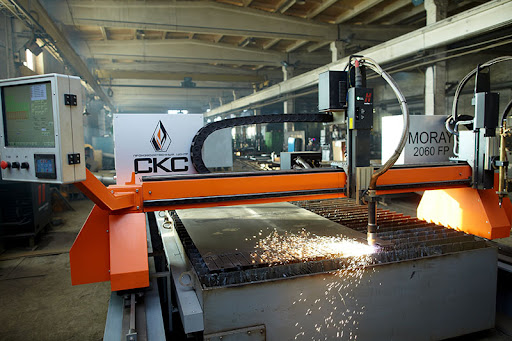 Описание маршрутаОписание маршрутаНазвание школьного образовательного туристского маршрутаОбразовательный туристский маршрут «Профориентационные туры. ООО «КМЗ (р.п.Каргаполье)».Маршрут направлен на интерес к истории родного края, промышленности региона. Целевая аудиторияОбучающиеся старших классов мужского полаКлючевые направления#История; #Роднойкрай; #ПрофориентацияВозможная интеграция в образовательные программыПрограммы воспитания/воспитательной работы. Образовательные программы основного общего образования (предметные области по ФГОС), география физика, основы безопасности жизнедеятельности) в рамках внеурочной деятельности, Дополнительные общеобразовательные программы (туристско-краеведческая, техническая, естественно-научная направленности), Программы предпрофессиональной подготовки, Программы воспитательной работыДоступность для детей с ОВЗНе доступен для детей с ОВЗ различных нозологий.СезонностьКруглогодичный (по предварительной записи)Продолжительность маршрута2-3 часаНаселенные пункты маршрута и (или) ключевые объекты (точки) маршрута- ООО "КМЗ" (рп. Каргаполье),Цели маршрутазнакомство школьников с предприятиями Зауралья с целью профориентации Образовательные задачи маршрута- подготовить учащихся к осознанному выбору профессии;- мотивировать школьников к саморазвитию, к выявлению собственныхкачеств, необходимых для овладения той или иной профессией;- сформировать позитивное отношение к ценностям рабочих профессий.Программа маршрута– экскурсия завод ООО "КМЗ" (р.п. Каргаполье).Отрасль: Производство машин и оборудования общего назначенияОсновной вид деятельности: Производство арматуры трубопроводнойООО "КМЗ"  (р.п. Каргполье) - Завод выпускает запорную арматуру для нефте и газодобывающих предприятий.Передвижение на автобусе.Место отбытия: МКОУ “КСОШ им. Героя Советского Союза Н.Ф. Махова”Место прибытия: ООО "КМЗ"Экскурсия по территории и всем цехам завода с экскурсоводом, обзор станков на производстве, обзор процесса производства деталей.Карта маршрута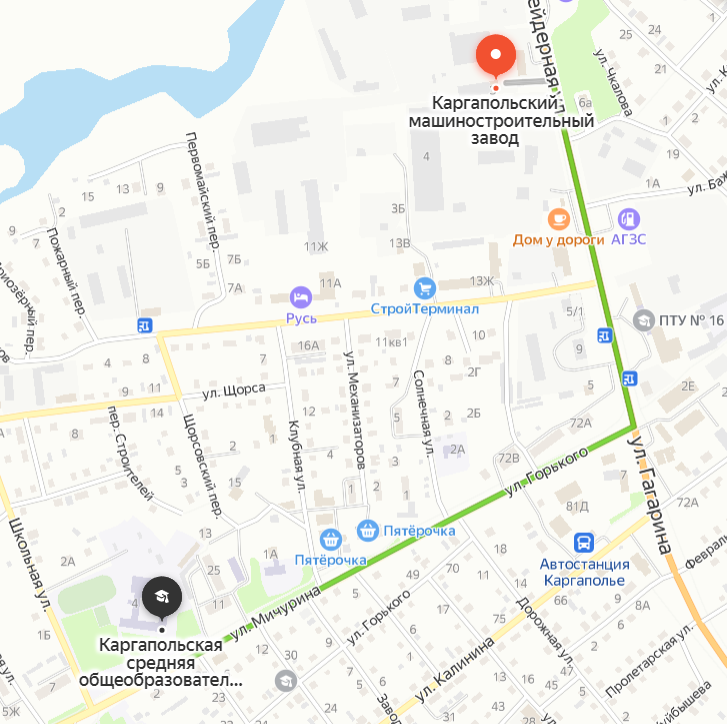 УМКСсылки на предприятия:- ООО "КМЗ" (р.п. Каргаполье), https://vk.com/oookm3Дополнительные условияНеобходима договоренность с руководством предприятия.